ANÁLISE DE TAREFAS DE TRABALHO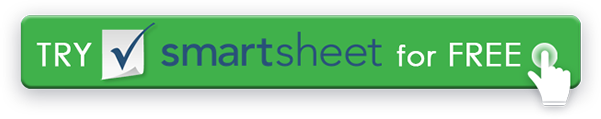 ESCALA DE IMPORTÂNCIAESCALA DE IMPORTÂNCIAESCALA DE FREQUÊNCIAESCALA DE FREQUÊNCIAESCALA DE FREQUÊNCIAESCALA DE FREQUÊNCIA0 – NÃO REALIZADO0 – NÃO REALIZADO0 – NÃO REALIZADO0 – NÃO REALIZADO0 – NÃO REALIZADO0 – NÃO REALIZADO1 – NÃO IMPORTANTE1 – NÃO IMPORTANTE1 – A CADA POUCOS MESES A ANO1 – A CADA POUCOS MESES A ANO1 – A CADA POUCOS MESES A ANO1 – A CADA POUCOS MESES A ANO2 – UM POUCO IMPORTANTE2 – UM POUCO IMPORTANTE2 – A CADA POUCAS SEMANAS PARA O MÊS2 – A CADA POUCAS SEMANAS PARA O MÊS2 – A CADA POUCAS SEMANAS PARA O MÊS2 – A CADA POUCAS SEMANAS PARA O MÊS3 – IMPORTANTE3 – IMPORTANTE3 – A CADA POUCOS DIAS PARA SEMANAL3 – A CADA POUCOS DIAS PARA SEMANAL3 – A CADA POUCOS DIAS PARA SEMANAL3 – A CADA POUCOS DIAS PARA SEMANAL4 – MUITO IMPORTANTE4 – MUITO IMPORTANTE4 – A CADA POUCAS HORAS PARA DIARIAMENTE4 – A CADA POUCAS HORAS PARA DIARIAMENTE4 – A CADA POUCAS HORAS PARA DIARIAMENTE4 – A CADA POUCAS HORAS PARA DIARIAMENTE5 – EXTREMAMENTE IMPORTANTE5 – EXTREMAMENTE IMPORTANTE5 – DE HORA EM HORA PARA MUITAS VEZES A CADA HORA5 – DE HORA EM HORA PARA MUITAS VEZES A CADA HORA5 – DE HORA EM HORA PARA MUITAS VEZES A CADA HORA5 – DE HORA EM HORA PARA MUITAS VEZES A CADA HORADESCRIÇÃO DA TAREFADESCRIÇÃO DA TAREFADESCRIÇÃO DA TAREFAIMPORTÂNCIAFREQUÊNCIAFREQUÊNCIADISCLAIMERQuaisquer artigos, modelos ou informações fornecidas pelo Smartsheet no site são apenas para referência. Embora nos esforcemos para manter as informações atualizadas e corretas, não fazemos representações ou garantias de qualquer tipo, expressas ou implícitas, sobre a completude, precisão, confiabilidade, adequação ou disponibilidade em relação ao site ou às informações, artigos, modelos ou gráficos relacionados contidos no site. Qualquer dependência que você colocar em tais informações é, portanto, estritamente por sua conta e risco.